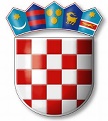 REPUBLIKA HRVATSKAVARAŽDINSKA  ŽUPANIJAGOSPODARSKA ŠKOLA VARAŽDINKLASA: 007-04/22-01/2URBROJ: 2186-148-02-22-2Varaždin, 14.2.2022.DNEVNI RED:Usvajanje zapisnika s prošle sjednice Školskog odboraPredstavljanje Programa rada za mandatno razdoblje kandidata s Liste rangiranih kandidata za ravnatelja/icu Gospodarske škole VaraždinDonošenje Odluke o imenovanju ravnatelja/ice Gospodarske škole VaraždinOdređivanje iznosa troškova školarine za kandidate izvan EU za školsku godinu 2022./2023.Najam sportske dvoraneRaznoPredloženi dnevni red jednoglasno je prihvaćen bez primjedaba i dopuna.   Ad 1Usvajanje zapisnika s prošle sjednice Školskog odboraODLUKAŠkolski odbor jednoglasno donosi Odluku o usvajanju zapisnika s prošle sjednice Školskog odbora održane 31. siječnja 2022. godine.Ad 2Predstavljanje Programa rada za mandatno razdoblje kandidata s Liste rangiranih kandidata za ravnatelja/icu Gospodarske škole Varaždin	Predsjednik Školskog odbora, Tomislav Purgarić, obavijestio je članove Školskog odbora kako je kandidat za ravnatelja, Marko Godinić donio odluku o odustajanju od kandidature te je Jasminka Kelemen, ostala kao jedina kandidatkinja za ravnateljicu.. Kandidatkinja za ravnateljicu, Jasminka Kelemen predstavila je svoj program rada za mandatno razdoblje.Ad 3Donošenje Odluke o imenovanju ravnatelja/ice Gospodarske škole VaraždinODLUKAŠkolski odbor jednoglasno donosi Odluku o imenovanju ravnateljice Gospodarske škole Varaždin u nastavku teksta:	Na temelju članka 127. stavak 13. Zakona o odgoju i obrazovanju u osnovnoj i srednjoj školi (NN broj: 87/08., 86/09., 92./10., 105/10., 90/11., 5/12., 16/12., 86/12., 126/12., 94/13., 152/14., 7/17., 68/18., 98/19. i 64/20.), članka 38. do 42. Zakona o ustanovama ("N.N." broj: 76/93., 29/97., 47/99., 35/08. i 127/19.) i članka 82. Statuta Gospodarske škole Varaždin (KLASA: 003-06/20-01/1 URBROJ: 2186-148-02-20-2), Školski odbor Gospodarske škole Varaždin, na svojoj 2. sjednici održanoj dana 14. veljače 2022. godine, jednoglasno je donioODLUKU O IMENOVANJU RAVNATELJICEGospodarske škole Varaždin1.	mr. sc Jasminka Kelemen, imenuje se ravnateljicom Gospodarske škole Varaždin, na vrijeme od pet godina. 2.	Mandat ravnateljici počinje teći dana 2. svibnja 2022. godine.3.	Imenovana ravnateljica sklopit će sa Školskim odborom ugovor o radu na određeno, puno radno vrijeme na rok od pet godina.4.	Ova Odluka stupa na snagu nakon dobivene suglasnosti ministra Ministarstva znanosti i obrazovanja. Smatra se da je suglasnost dana i ukoliko ministar istu ne uskrati u roku od 15 dana od dana dostave zahtjeva za suglasnošću.O b r a z l o ž e nj e	Školski odbor Gospodarske škole Varaždin, na svojoj sjednici održanoj dana 27. prosinca 2021. godine, donio je Odluku o raspisivanju natječaja za imenovanje ravnatelja/ice Gospodarske škole Varaždin.	Natječaj je objavljen u Narodnim novinama broj: 6/2022.  dana 14. siječnja 2022. godine, te na mrežnim stranicama Škole također  dana  14. siječnja 2022. godine. 	U otvorenom natječajnom roku zaprimljene su tri prijave i to:•	Marka Godinića, prof. povijesti i geografije, Ive Mikaca 2B, Varaždin•	mr.sc. Jasminke Kelemen, Krešimira Filića 39b, Varaždin•	Tomislava Vusića, dipl. teologa, Viktora Cara Emina 14, Varaždin Školski odbor, na sjednici dana 31. siječnja 2022. godine,  otvorio je pristigle prijave na natječaj, pregledao natječajne dokumentacije, utvrdio da su prijave Marka Godinića i Jasminke Kelemen potpune, da su dostavljane u propisanom roku te da kandidati ispunjavaju propisane nužne uvjete za ravnatelja Škole iz članka 72. Statuta Gospodarske škole Varaždin. Školski odbor također je utvrdio da prijavi kandidata Tomislava Vusića nisu priloženi svi dokazi u traženom obliku, stoga se prijava kao takva dalje nije mogla razmatrati.Sukladno članku 78. Statuta Škole, Školski odbor proveo je postupak vrednovanja dodatnih kompetencija kandidata i sastavio listu rangiranih kandidata za imenovanje ravnatelja/ice  Gospodarske škole Varaždin na koju je uvrstio Jasminku Kelemen i Marka Godinića.Školski odbor je Listu rangiranih kandidata za ravnatelja/icu Škole dostavio Nastavničkom vijeću, Skupu radnika i Vijeću roditelja.Sukladno članku 127. Zakona o odgoju i obrazovanju u osnovnoj i srednjoj školi i članku 80. Statuta Škole održane su sjednice Nastavničkog vijeća i Vijeća roditelja te Skup radnika, a nakon predstavljanja programa rada, Nastavničko  vijeće, Vijeće roditelja i Skup radnika proveli su tajno glasovanje za ravnatelja/icu Škole.Navedena tijela nakon provedenog tajnog glasovanja donijela su i dostavila Školskom odboru pisane zaključke o zauzetom stajalištu o kandidatu za ravnatelja/icu Škole.Prema dostavljenom Zaključku Nastavničkog vijeća sa sjednice održane 3. veljače 2022. godine, Zaključku Skupa radnika održanog 3. veljače 2022. godine i Zaključku Vijeća roditelja sa sjednice održane 7. veljače 2022. godine, sva tri tijela zauzela su stajalište da je kandidatkinja za ravnateljicu Škole Jasminka Kelemen, Krešimira Filića 39b, Varaždin.Kandidat za ravnatelja Škole, Marko Godinić 8. veljače 2022. godine donio je odluku o odustajanju od kandidature za radno mjesto ravnatelja Škole.     	Kandidatkinja Jasminka Kelemen je na  2. sjednici Školskog odbora dana 14. veljače 2022. godine predstavila program rada za mandatno razdoblje, nakon čega je Školski odbor proveo javno glasovanje o kandidatkinji za ravnateljicu Škole. Predsjednik Školskog odbora utvrdio je rezultat glasovanja. Školski odbor je jednoglasno (6 glasova) odlučio da se Jasminka Kelemen imenuje za ravnateljicu Gospodarske škole Varaždin. Član školskog odbora, Mario Lešina opravdao je svoj izostanak i pisanim putem se očitovao da podržava izbor kandidatkinje Jasminke Kelemen.	Ministru Ministarstva znanosti i obrazovanja, preporučenom poštom s povratnicom, dostavit će se zahtjev za izdavanje suglasnosti za imenovanje Jasminke Kelemen ravnateljicom Škole. 	Člankom 127. stavak 13. Zakona o odgoju i obrazovanju u osnovnoj i srednjoj školi (NN broj: 87/08., 86/09., 92./10., 105/10., 90/11., 5/12., 16/12., 86/12., 126/12., 94/13., 152/14., 7/17., 68/18., 98/19. i 64/20.) i člankom 84. Statuta gospodarske škole Varaždin (KLASA: 003-06/20-01/1 URBROJ: 2186-148-02-20-2) utvrđeno je da Odluka o imenovanju ravnateljice stupa na snagu nakon dobivene suglasnosti ministra, a ako ministar ne uskrati suglasnost u roku od 15 dana od dana dostave zahtjeva za suglasnošću smatra se da je suglasnost dana. 	 Slijedom navedenog Školski odbor Gospodarske škole Varaždin, odlučio je kao u izreci ove Odluke.POUKA O PRAVNOM LIJEKU:   	Svaki prijavljeni kandidat na natječaj za imenovanje ravnatelja/ice Škole ima pravo uvida u natječajnu dokumentaciju i podnijeti tužbu Općinskom sudu u Varaždinu protiv Odluke o imenovanju ravnateljice Škole, u roku od 15 dana od primitka Odluke.Odluka o imenovanju ravnateljice Gospodarske škole Varaždin sačinit će se kao pojedinačni akt.Ad 4Određivanje iznosa troškova školarine za kandidate izvan EU za školsku godinu 2022./2023.ODLUKAŠkolski odbor jednoglasno donosi Odluku o određivanju troškova školarine kandidata stranih državljana izvan EU za školsku godinu 2022./2023. u iznosu od 5.000,00 kuna godišnjeAd 5Najam sportske dvorane	Zaključeno je da će ravnateljica kontaktirati MZO u vezi najma dvorane. Ako MZO pozitivno odgovori, članovi Školskog odbora predlažu da se objavi oglas za najam dvorane uz uvjet da korisnici dvorane imaju važeće Covid potvrde u skladu s epidemiološkim mjerama važećim za posjetitelje Škole.ZAPISNIČAR                                                PREDSJEDNIK ŠKOLSKOG ODBORAKristina Đurman                                                        Tomislav Purgarić